附件3中国海洋大学信息系统备案登记表注： 符号■ 为确认              符号□为不确认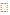 系统名称（40字以内）（40字以内）（40字以内）（40字以内）（40字以内）（40字以内）系统功能简介（150字以内）（150字以内）（150字以内）（150字以内）（150字以内）（150字以内）信息系统
主办单位信息（填写核准的规范名称全称）（填写核准的规范名称全称）（填写核准的规范名称全称）（填写核准的规范名称全称）（填写核准的规范名称全称）（填写核准的规范名称全称）系统管理姓名工号办公电话手机号码手机号码电子邮箱系统负责人系统联络人系统运行
维护状况运维方名称□ 国内机构□ 国外机构□ 国内机构□ 国外机构□ 国内机构□ 国外机构系统运行
维护状况管理员姓名联系电话联系电话系统运行
维护状况维护方式□ 采用本地方式　　　□ 采用远程在线方式□ 采用本地方式　　　□ 采用远程在线方式□ 采用本地方式　　　□ 采用远程在线方式□ 采用本地方式　　　□ 采用远程在线方式□ 采用本地方式　　　□ 采用远程在线方式系统运行
维护状况云计算服务□ 未采用□ 由国内机构提供　　□ 由国外机构提供□ 未采用□ 由国内机构提供　　□ 由国外机构提供□ 未采用□ 由国内机构提供　　□ 由国外机构提供□ 未采用□ 由国内机构提供　　□ 由国外机构提供□ 未采用□ 由国内机构提供　　□ 由国外机构提供系统开发
方式□ 自主设计开发（不含二次开发）□ 委托国内厂商开发　　　　　□ 委托国外厂商开发 □ 直接采购国内厂商产品　　　□ 直接采购国外厂商产品□ 自主设计开发（不含二次开发）□ 委托国内厂商开发　　　　　□ 委托国外厂商开发 □ 直接采购国内厂商产品　　　□ 直接采购国外厂商产品□ 自主设计开发（不含二次开发）□ 委托国内厂商开发　　　　　□ 委托国外厂商开发 □ 直接采购国内厂商产品　　　□ 直接采购国外厂商产品□ 自主设计开发（不含二次开发）□ 委托国内厂商开发　　　　　□ 委托国外厂商开发 □ 直接采购国内厂商产品　　　□ 直接采购国外厂商产品□ 自主设计开发（不含二次开发）□ 委托国内厂商开发　　　　　□ 委托国外厂商开发 □ 直接采购国内厂商产品　　　□ 直接采购国外厂商产品□ 自主设计开发（不含二次开发）□ 委托国内厂商开发　　　　　□ 委托国外厂商开发 □ 直接采购国内厂商产品　　　□ 直接采购国外厂商产品信息系统
服务器
放置地□ 学校网络与信息中心机房□ 校内：　　　　校区　　　　　　　楼　　　　　　　　室□ 校外（具体地址）：　　　　　　　　　　　　　　　　　　□ 学校网络与信息中心机房□ 校内：　　　　校区　　　　　　　楼　　　　　　　　室□ 校外（具体地址）：　　　　　　　　　　　　　　　　　　□ 学校网络与信息中心机房□ 校内：　　　　校区　　　　　　　楼　　　　　　　　室□ 校外（具体地址）：　　　　　　　　　　　　　　　　　　□ 学校网络与信息中心机房□ 校内：　　　　校区　　　　　　　楼　　　　　　　　室□ 校外（具体地址）：　　　　　　　　　　　　　　　　　　□ 学校网络与信息中心机房□ 校内：　　　　校区　　　　　　　楼　　　　　　　　室□ 校外（具体地址）：　　　　　　　　　　　　　　　　　　□ 学校网络与信息中心机房□ 校内：　　　　校区　　　　　　　楼　　　　　　　　室□ 校外（具体地址）：　　　　　　　　　　　　　　　　　　面向公众提供服务□ 面向社会公众提供服务□ 不面向社会公众提供服务□ 面向社会公众提供服务□ 不面向社会公众提供服务□ 面向社会公众提供服务□ 不面向社会公众提供服务□ 面向社会公众提供服务□ 不面向社会公众提供服务□ 面向社会公众提供服务□ 不面向社会公众提供服务□ 面向社会公众提供服务□ 不面向社会公众提供服务涉及个人信息情况□ 收录或处理个人信息，存量信息涉及到　　　　万人□ 不收录、不处理个人信息□ 收录或处理个人信息，存量信息涉及到　　　　万人□ 不收录、不处理个人信息□ 收录或处理个人信息，存量信息涉及到　　　　万人□ 不收录、不处理个人信息□ 收录或处理个人信息，存量信息涉及到　　　　万人□ 不收录、不处理个人信息□ 收录或处理个人信息，存量信息涉及到　　　　万人□ 不收录、不处理个人信息□ 收录或处理个人信息，存量信息涉及到　　　　万人□ 不收录、不处理个人信息备份情况是否进行重要数据备份：□ 是，备份周期为：　　　　□ 否备份目标：□本机 □其他本地介质 □互联网__________是否进行重要数据备份：□ 是，备份周期为：　　　　□ 否备份目标：□本机 □其他本地介质 □互联网__________是否进行重要数据备份：□ 是，备份周期为：　　　　□ 否备份目标：□本机 □其他本地介质 □互联网__________是否进行重要数据备份：□ 是，备份周期为：　　　　□ 否备份目标：□本机 □其他本地介质 □互联网__________是否进行重要数据备份：□ 是，备份周期为：　　　　□ 否备份目标：□本机 □其他本地介质 □互联网__________是否进行重要数据备份：□ 是，备份周期为：　　　　□ 否备份目标：□本机 □其他本地介质 □互联网__________涉及重要业务情况□涉及考试　　　□涉及招生　　　□涉及认证□ 涉及广大教师重大利益　　　□ 涉及广大学生重大利益□ 涉及广大家长重大利益□ 对正常教育管理公共服务具有重大影响□ 对正常教学活动具有重大影响□涉及考试　　　□涉及招生　　　□涉及认证□ 涉及广大教师重大利益　　　□ 涉及广大学生重大利益□ 涉及广大家长重大利益□ 对正常教育管理公共服务具有重大影响□ 对正常教学活动具有重大影响□涉及考试　　　□涉及招生　　　□涉及认证□ 涉及广大教师重大利益　　　□ 涉及广大学生重大利益□ 涉及广大家长重大利益□ 对正常教育管理公共服务具有重大影响□ 对正常教学活动具有重大影响□涉及考试　　　□涉及招生　　　□涉及认证□ 涉及广大教师重大利益　　　□ 涉及广大学生重大利益□ 涉及广大家长重大利益□ 对正常教育管理公共服务具有重大影响□ 对正常教学活动具有重大影响□涉及考试　　　□涉及招生　　　□涉及认证□ 涉及广大教师重大利益　　　□ 涉及广大学生重大利益□ 涉及广大家长重大利益□ 对正常教育管理公共服务具有重大影响□ 对正常教学活动具有重大影响□涉及考试　　　□涉及招生　　　□涉及认证□ 涉及广大教师重大利益　　　□ 涉及广大学生重大利益□ 涉及广大家长重大利益□ 对正常教育管理公共服务具有重大影响□ 对正常教学活动具有重大影响业务连续性□ 可容忍中断时间小于30分钟□ 可容忍中断时间大于30分钟、小于12小时□ 可容忍中断时间大于12小时□ 可容忍中断时间小于30分钟□ 可容忍中断时间大于30分钟、小于12小时□ 可容忍中断时间大于12小时□ 可容忍中断时间小于30分钟□ 可容忍中断时间大于30分钟、小于12小时□ 可容忍中断时间大于12小时□ 可容忍中断时间小于30分钟□ 可容忍中断时间大于30分钟、小于12小时□ 可容忍中断时间大于12小时□ 可容忍中断时间小于30分钟□ 可容忍中断时间大于30分钟、小于12小时□ 可容忍中断时间大于12小时□ 可容忍中断时间小于30分钟□ 可容忍中断时间大于30分钟、小于12小时□ 可容忍中断时间大于12小时网络连接
情况□ 可以通过互联网访问□ 不能通过互联网访问□ 可以通过互联网访问□ 不能通过互联网访问□ 可以通过互联网访问□ 不能通过互联网访问（若可以通过互联网访问，
请填写网站域名及IP地址列表）（若可以通过互联网访问，
请填写网站域名及IP地址列表）（若可以通过互联网访问，
请填写网站域名及IP地址列表）网站域名
列表学校域名网站域名
列表非学校域名IP地址
列表学校IPIP地址
列表非学校IP 信息系统
负责人声明本人声明以上内容属实，并承担相应的信息系统管理责任。本人知悉，若本信息系统接入互联网，则信息系统服务器上的所有网站和信息系统均需办理学校网站（或信息系统）备案手续。若服务器上存在任一未备案网站（或信息系统），则该服务器上所有网站和信息系统均会被停止网络接入。信息系统负责人签字：　　　　　　　　　　　　日期：本人声明以上内容属实，并承担相应的信息系统管理责任。本人知悉，若本信息系统接入互联网，则信息系统服务器上的所有网站和信息系统均需办理学校网站（或信息系统）备案手续。若服务器上存在任一未备案网站（或信息系统），则该服务器上所有网站和信息系统均会被停止网络接入。信息系统负责人签字：　　　　　　　　　　　　日期：本人声明以上内容属实，并承担相应的信息系统管理责任。本人知悉，若本信息系统接入互联网，则信息系统服务器上的所有网站和信息系统均需办理学校网站（或信息系统）备案手续。若服务器上存在任一未备案网站（或信息系统），则该服务器上所有网站和信息系统均会被停止网络接入。信息系统负责人签字：　　　　　　　　　　　　日期：本人声明以上内容属实，并承担相应的信息系统管理责任。本人知悉，若本信息系统接入互联网，则信息系统服务器上的所有网站和信息系统均需办理学校网站（或信息系统）备案手续。若服务器上存在任一未备案网站（或信息系统），则该服务器上所有网站和信息系统均会被停止网络接入。信息系统负责人签字：　　　　　　　　　　　　日期：本人声明以上内容属实，并承担相应的信息系统管理责任。本人知悉，若本信息系统接入互联网，则信息系统服务器上的所有网站和信息系统均需办理学校网站（或信息系统）备案手续。若服务器上存在任一未备案网站（或信息系统），则该服务器上所有网站和信息系统均会被停止网络接入。信息系统负责人签字：　　　　　　　　　　　　日期：本人声明以上内容属实，并承担相应的信息系统管理责任。本人知悉，若本信息系统接入互联网，则信息系统服务器上的所有网站和信息系统均需办理学校网站（或信息系统）备案手续。若服务器上存在任一未备案网站（或信息系统），则该服务器上所有网站和信息系统均会被停止网络接入。信息系统负责人签字：　　　　　　　　　　　　日期：主办单位审查意见　　上述信息系统隶属于本单位，本单位自愿承担网络与信息系统的安全、保密责任，信息系统负责人和联络人均为本单位在编在岗职工。经审查，本表填写内容属实。　　本单位申请办理上述信息系统备案手续。主要负责人签字：　　　　　　　日期：　　　　（单位公章）　　上述信息系统隶属于本单位，本单位自愿承担网络与信息系统的安全、保密责任，信息系统负责人和联络人均为本单位在编在岗职工。经审查，本表填写内容属实。　　本单位申请办理上述信息系统备案手续。主要负责人签字：　　　　　　　日期：　　　　（单位公章）　　上述信息系统隶属于本单位，本单位自愿承担网络与信息系统的安全、保密责任，信息系统负责人和联络人均为本单位在编在岗职工。经审查，本表填写内容属实。　　本单位申请办理上述信息系统备案手续。主要负责人签字：　　　　　　　日期：　　　　（单位公章）　　上述信息系统隶属于本单位，本单位自愿承担网络与信息系统的安全、保密责任，信息系统负责人和联络人均为本单位在编在岗职工。经审查，本表填写内容属实。　　本单位申请办理上述信息系统备案手续。主要负责人签字：　　　　　　　日期：　　　　（单位公章）　　上述信息系统隶属于本单位，本单位自愿承担网络与信息系统的安全、保密责任，信息系统负责人和联络人均为本单位在编在岗职工。经审查，本表填写内容属实。　　本单位申请办理上述信息系统备案手续。主要负责人签字：　　　　　　　日期：　　　　（单位公章）　　上述信息系统隶属于本单位，本单位自愿承担网络与信息系统的安全、保密责任，信息系统负责人和联络人均为本单位在编在岗职工。经审查，本表填写内容属实。　　本单位申请办理上述信息系统备案手续。主要负责人签字：　　　　　　　日期：　　　　（单位公章）〔以下栏目由网络与信息中心填写〕〔以下栏目由网络与信息中心填写〕〔以下栏目由网络与信息中心填写〕〔以下栏目由网络与信息中心填写〕〔以下栏目由网络与信息中心填写〕〔以下栏目由网络与信息中心填写〕〔以下栏目由网络与信息中心填写〕网络与信息中心受理意见审批单位意见审批单位意见学校互联
网站备案号备案日期备案日期备注